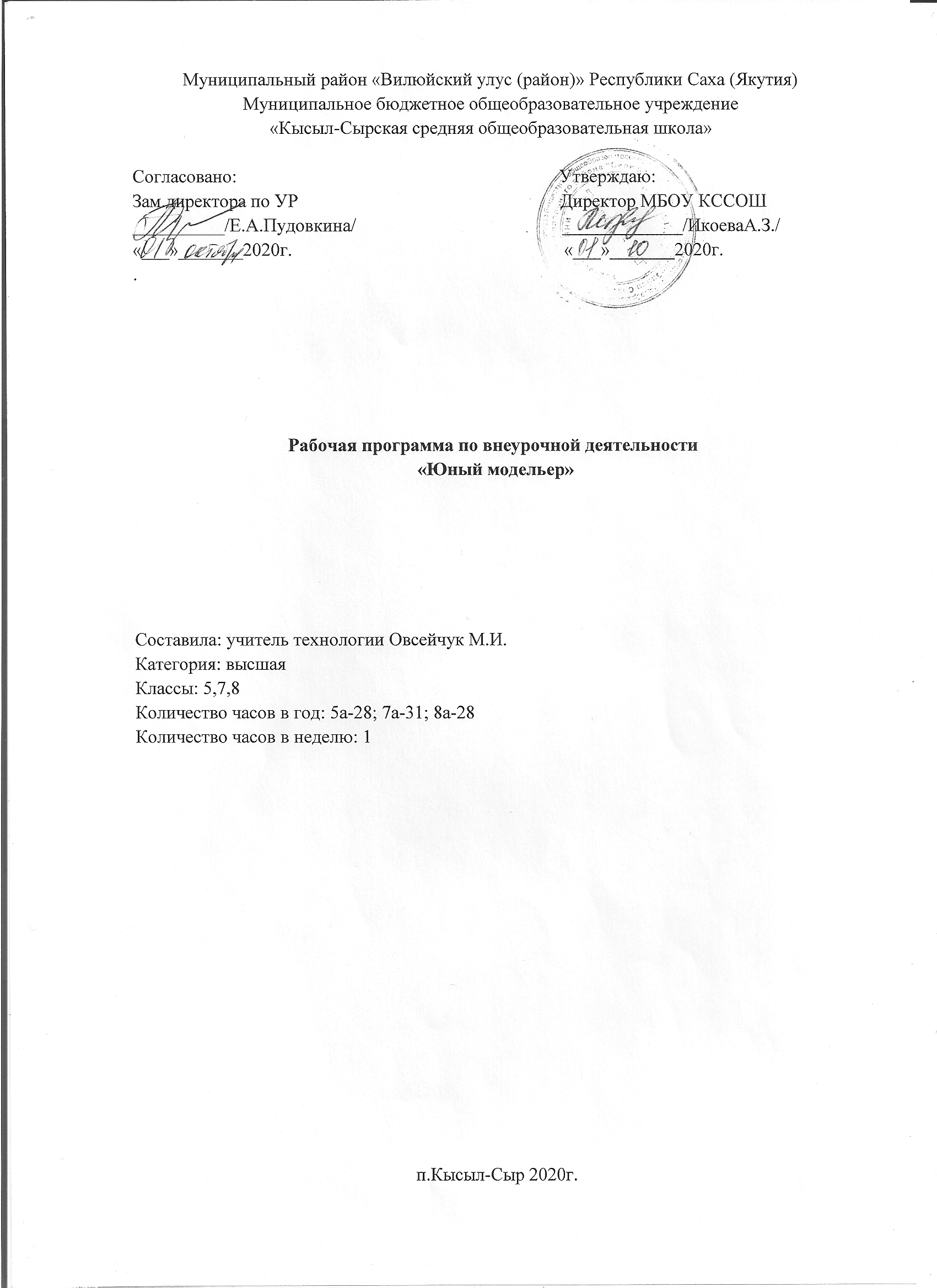 Пояснительная запискаРабочая программа внеурочной деятельности кружка «Юный модельер» составлена на основе следующих нормативно-правовых документов:Закона РФ «Об образовании» от 29.12.12 № 273-ФЗ;Концепции развития дополнительного образования детей (Распоряжения Правительства РФ от 4 сентября 2014г. №1726-р;Рекомендации Минпросвещения России по реализации внеурочной деятельности, Программы воспитания и социализации и дополнительных общеобразовательных программ с применением дистанционных образовательных технологий;Постановления Главного государственного санитарного врача РФ от 04.07.2014 № 41 «Об утверждении СанПиН 2.4.4.3172-14 «Санитарно-эпидемиологические требования к устройству, содержанию и организации режима работы образовательных организаций дополнительного образования детей»;Федерального государственного образовательного стандарта начального общего образования (Приложение к приказу Минобрнауки РФ от 06.10 2009г. № 373);Концепция духовно-нравственного развития и воспитания личности гражданина России;Приказ Министерства образования и науки РС(Я) №01-03/309 от 11.05.2020г. «Об организации образовательного процесса в условиях режима повышенной готовности на территории РС(Я) и мерах по противодействию распространения новой коронавирусной инфекции (СОVID-19)».В проекте Федерального компонента государственного Образовательного стандарта одной из целей, связанных с модернизацией содержания общего образования, является гуманистическая направленность образования. Она обуславливает личностно-ориентированную модель взаимодействия, развитие личности ребёнка, его творческого потенциала. При современных условиях нахождения учащегося в социальном круге, для создания его психологического комфорта и стабильности необходимо поддержание его социального статуса. С этой целью и разработана данная программа дополнительного образовательного направления «Юный модельер». Программа курса  направлена развивать у детей эстетическое отношение к одежде, самостоятельность в выборе форм и стиля, воспитывать чувство меры.Программа направлена на повышение творческой активности и самостоятельности воспитанников. Знакомит с профессиями - закройщика, портного, конструктора-модельера, технолога.Учащиеся приобретают навыки работы с технической литературой, журналами мод. Учатся при разработке моделей учитывать особенности тканей, компонуют отделку с соответствующими способами обработки.Разноплановость программы помогает детям поверить и свои возможности; увидеть результаты своего труда. В отличие от школьной, программа предусматривает более глубокое изучение основных разделов: Конструирование Моделирование ТехнологияУчитывая запросы, воспитанникам предлагается широкий ассортимент изделий от игольницы до изготовления костюма из поделочного и инертного материала.По окончании учебного года каждый  учащийся предоставляет на самоанализ свою отчетную работа, в которую входит следующая работа: спроектировать и изготовить плечевую и поясную одежду в единственном экземпляре, которая, в свою очередь, является проверкой полученных знаний, умений и навыков.В зависимости от возраста и индивидуальных особенностей детей корректируются сроки прохождения той или иной темы.Наиболее заинтересованные и способные имеют возможность самостоятельно изучать последующие темы, используя методические разработки. Это способствует формированию интереса к самообразованию и самостоятельному творчеству.Обсуждение и оценка готовых изделий способствует развитию у детей способности к самооценке своего труда и учит уважать чужой труд.Программа курса «Юный модельер» для девочек 5-8 классов рассчитана на 1 год обучения. Цель программы - создание благоприятных условий для разносторонней интеллектуального развития личности; удовлетворения интересов и дарований обучающихся; их профессионального самоопределения и творческого досуга. Развитие навыков и умений по конструированию, моделированию, раскрою, технологии обработки одежды.Задачи программы:В обучении:Формирование у учащихся целостной картины мира на основе знаний по предмету;Обучение навыкам мышления, самообразования,Освоение рабочей специальности в совершенствеВ воспитании:Формирование нравственных основ личности, потребности личности в непрерывном самосовершенствовании;В развитии:Творческого мышленияПространственных иллюзийСамоконтроляСодержание программыПрограмма построена по принципу прохождения от простого к сложному, это влияет на развитие интереса и на качество усвоения материала по данному направлению.Переход от обзорного обучения к модульному подробно знакомит с тонкостями профессионального мастерства. Метод практического обучения способствует глубокому усвоению материала.Раздел «Конструирование» ставит целью изучение и освоение методов проектирования различных форм одежды. Ученики приобретают навыки работы с технической литературой, чертежами, развивают свои конструкторские способности.Цель раздела «Моделирование» - совершенствование предметной среды. Девочки овладевают методами совершенствования простых форм одежды, разрабатывают собственные проекты. Знакомятся с историей одежды, стилями и направлениями в моде, композиционными принципами построения костюма.Раздел «Технология» направлен на изучение и освоения разнообразных способов обработки изделий. В процессе практической работы совершенствуются: умения и навыки, дети учатся выбирать наиболее рациональные виды обработки.Критерии оценки, ожидаемые результатыТематическое планирование «Юный модельер» 5а классТематическое планирование «Юный модельер» 7а классТематическое планирование «Юный модельер» 8а классИзучаемое направлениеЗнатьУметьКонструирование1. Знать понятие моды2. Знать современные направления, тенденции моды3. Знать этапы проектирования одежды4. Знать способы измерения фигуры5. Знать название мерок1. Уметь работать с журналами мод 2. Умение работать с готовыми выкройками3. Уметь измерять фигуруМоделирование1. Знать понятие моделирование2. Знать способы моделирования1. Уметь выполнять технический эскиз модели2. Уметь выполнять моделирование изделияТехнология1. Знать основные правила раскроя изделия2. Знать способы соединения деталей изделия3. Знать способы обработки деталей и узлов1. Уметь выполнять раскрой2. Уметь применять теоретическиезнания в практической работе поизготовлению одежды3. Уметь выполнять ручные работы4. Уметь работать на швейноймашине5. Уметь использовать влажно-тепловую обработку визготовление одеждыОжидаемыйрезультатИтоговая самостоятельная работаУметь показать дизайнерский костюм№ п/пРазделТема занятияКол-во часовКол-во часовКол-во часовДата по плануДата по факту№ п/пРазделТема занятиятеориятеорияпрактикаДата по плануДата по фактуВведение (1 час)Введение (1 час)Введение (1 час)Введение (1 час)Введение (1 час)Введение (1 час)Введение (1 час)1Вводное занятие. Техника безопасности на занятияхВводное занятие. Техника безопасности на занятиях105.10Раздел «Конструирование»Раздел «Конструирование»Раздел «Конструирование»Раздел «Конструирование»Раздел «Конструирование»Раздел «Конструирование»Раздел «Конструирование»Композиция и дизайн костюма (10часов)Композиция и дизайн костюма (10часов)Композиция и дизайн костюма (10часов)Композиция и дизайн костюма (10часов)Композиция и дизайн костюма (10часов)Композиция и дизайн костюма (10часов)Композиция и дизайн костюма (10часов)2Понятие модыПонятие моды112.103Отражение  моды в искусствеОтражение  моды в искусстве119.104Работа с журналами модРабота с журналами мод126.105Современные тенденции модыСовременные тенденции моды109.116Осень-Зима 2020-2021гОсень-Зима 2020-2021г116.117Этапы проектирования одеждыЭтапы проектирования одежды123.118Способы воплощения источника вдохновения в проектной деятельностиСпособы воплощения источника вдохновения в проектной деятельности130.119Виды эскизовВиды эскизов107.1210Создание творческого эскиза. Технический эскизСоздание творческого эскиза. Технический эскиз214.1221.12Конструирование и технология. Творческая мастерскаяКонструирование и технология. Творческая мастерскаяКонструирование и технология. Творческая мастерскаяКонструирование и технология. Творческая мастерскаяКонструирование и технология. Творческая мастерскаяКонструирование и технология. Творческая мастерскаяКонструирование и технология. Творческая мастерская11Игра «Я-модельер»Игра «Я-модельер»111.0112Работа над творческим проектом. Приемы и правила создания сценического костюмаРабота над творческим проектом. Приемы и правила создания сценического костюма218.0125.0113Практическая работа. Изготовление костюма из поделочного и инертного материалаПрактическая работа. Изготовление костюма из поделочного и инертного материала801.0208.0215.0222.0201.0315.0329.0305.0414Примерочная. Изменения, исправления дефектовПримерочная. Изменения, исправления дефектов112.0415Предварительный просмотр дизайнерского костюмаПредварительный просмотр дизайнерского костюма119.04Сценическое движениеСценическое движениеСценическое движениеСценическое движениеСценическое движениеСценическое движениеСценическое движение16Дефиле. Музыка в костюме. Правила подачи костюма при помощи правильно подобранной музыки. Приемы и правила создания сценического образа.Дефиле. Музыка в костюме. Правила подачи костюма при помощи правильно подобранной музыки. Приемы и правила создания сценического образа.326.0417.0524.0517Подведение итоговПодведение итогов131.05Итого:Итого:101828 часов№ п/пРазделТема занятияКол-во часовКол-во часовДата по плануДата по факту№ п/пРазделТема занятиятеорияпрактикаДата по плануДата по фактуВведение (1 час)Введение (1 час)Введение (1 час)Введение (1 час)Введение (1 час)Введение (1 час)1Вводное занятие. Техника безопасности на занятиях102.10Раздел «Конструирование»Раздел «Конструирование»Раздел «Конструирование»Раздел «Конструирование»Раздел «Конструирование»Раздел «Конструирование»Композиция и дизайн костюма (10часов)Композиция и дизайн костюма (10часов)Композиция и дизайн костюма (10часов)Композиция и дизайн костюма (10часов)Композиция и дизайн костюма (10часов)Композиция и дизайн костюма (10часов)2Понятие моды109.103Отражение  моды в искусстве116.104Работа с журналами мод123.105Современные тенденции моды130.106Осень-Зима 2020-2021г113.117Этапы проектирования одежды120.118Способы воплощения источника вдохновения в проектной деятельности127.119Виды эскизов104.1210Создание творческого эскиза. Технический эскиз 211.1218.12Конструирование и технология. Творческая мастерскаяКонструирование и технология. Творческая мастерскаяКонструирование и технология. Творческая мастерскаяКонструирование и технология. Творческая мастерскаяКонструирование и технология. Творческая мастерскаяКонструирование и технология. Творческая мастерская11Игра «Я-модельер»125.1212Работа над творческим проектом. Приемы и правила создания сценического костюма215.0122.0113Практическая работа. Изготовление костюма из поделочного и инертного материала829.0105.0212.0219.0226.0205.0312.0319.0314Примерочная. Изменения, исправления дефектов102.0415Предварительный просмотр дизайнерского костюма209.0416.04Сценическое движениеСценическое движениеСценическое движениеСценическое движениеСценическое движениеСценическое движение16Музыка в костюме. Правила подачи костюма при помощи правильно подобранной музыки.223.0430.0417Дефиле307.0514.0521.0518Подведение итогов128.05Итого:102131 час№ п/пРазделТема занятияКол-во часовКол-во часовДата по плануДата по факту№ п/пРазделТема занятиятеорияпрактикаДата по плануДата по фактуВведение (1 час)Введение (1 час)Введение (1 час)Введение (1 час)Введение (1 час)Введение (1 час)1Вводное занятие. Техника безопасности на занятиях105.10Раздел «Конструирование»Раздел «Конструирование»Раздел «Конструирование»Раздел «Конструирование»Раздел «Конструирование»Раздел «Конструирование»Композиция и дизайн костюма (10часов)Композиция и дизайн костюма (10часов)Композиция и дизайн костюма (10часов)Композиция и дизайн костюма (10часов)Композиция и дизайн костюма (10часов)Композиция и дизайн костюма (10часов)2Понятие моды112.103Отражение  моды в искусстве119.104Работа с журналами мод126.105Современные тенденции моды109.116Осень-Зима 2020-2021г116.117Этапы проектирования одежды123.118Способы воплощения источника вдохновения в проектной деятельности130.119Виды эскизов107.1210Создание творческого эскиза. Технический эскиз 214.1221.12Конструирование и технология. Творческая мастерскаяКонструирование и технология. Творческая мастерскаяКонструирование и технология. Творческая мастерскаяКонструирование и технология. Творческая мастерскаяКонструирование и технология. Творческая мастерскаяКонструирование и технология. Творческая мастерская11Игра «Я-модельер»111.0112Работа над творческим проектом.Приемы и правила создания сценического костюма218.0125.0113Практическая работа. Изготовление костюма из поделочного и инертного материала801.0208.0215.0222.0201.0315.0329.0305.0414Примерочная. Изменения, исправления дефектов112.0415Предварительный просмотр дизайнерского костюма119.04Сценическое движениеСценическое движениеСценическое движениеСценическое движениеСценическое движениеСценическое движение16Дефиле. Музыка в костюме. Правила подачи костюма при помощи правильно подобранной музыки. Приемы и правила создания сценического образа.326.0417.0524.0517Подведение итогов131.05Итого:101828 часов